Publicado en Madrid el 23/06/2017 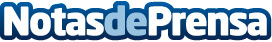 Media Startups Alcobendas reunirá a más de 70 ponentesEl encuentro más importante de medios de comunicación y emprendedores reunirá a periodistas, ponentes, emprendedores e inversores con el objetivo de resolver una de las grandes necesidades de las startups: darse a conocer a través de los medios de comunicaciónDatos de contacto:NuriaNota de prensa publicada en: https://www.notasdeprensa.es/media-startups-alcobendas-reunira-a-mas-de-70 Categorias: Comunicación Madrid Emprendedores Eventos Innovación Tecnológica http://www.notasdeprensa.es